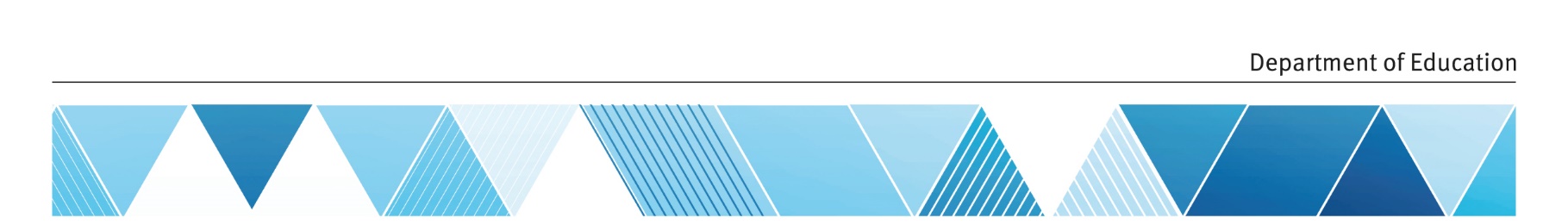 Your employer   	The Department of Education (DoE) is committed to ensuring Queenslanders have the education and skills they need to contribute to the economic and social development of Queensland.  The department delivers world class education services for people at every stage of their personal and professional development.  We are also committed to ensuring our education systems are aligned to the state’s employment, skills and economic priorities.  DoE is a diverse organisation with the largest workforce in the state. We are committed to teaching and learning environments that have at their centre child/student and staff health and safety. We provide services through the following service delivery areas:State Schools Division delivers high quality education to more than 70 percent of all Queensland school students at prep, primary and secondary levels.Policy, Performance and Planning Division takes a strategic approach to driving the business of the portfolio, across, schooling, early childhood, education and care and Indigenous education policy. The division engages in policy development and intergovernmental relations, legislation, governance and planning, and monitors and reviews the department’s performance framework. The Early Childhood and Education Improvement Division is responsible for the strategic management and implementation of early learning and development  reforms, coordination of early childhood education and care programs, approval and regulation of services, supporting assessment and ratings and the quality improvement for all early childhood development and education improvement in Queensland. The Division is also responsible for monitoring and supporting school performance and improvement through the leadership and management of a school review program.Corporate Services Division consists of Information and Technologies Branch, Finance Branch, Procurement Services Branch and Infrastructure Services Branch which work together to ensure that the department achieves sustainable investment, better utilisation of assets and resources, increased organisational productivity and accountability from its investment for both business and education outcomes.  The People and Executive Services Division consists of Human Resources Branch, Strategic Communications and Engagement Branch and Legal Services.The Office of Industrial Relations (OIR) contributes to the Government’s strategic objectives in the areas of workplace health and safety, electrical safety, workers’ compensation, industrial relations and labour hire regulation and seeks to improve performance in these areas through regulatory and policy frameworks and the provision of evidenced-based services and advice.   State Schools Division is responsible for ensuring Queensland state school students are engaged in learning, achieving and successfully transitioning to further education, training and work.State Schools Division develops the strategic direction for state schools, supported by operational policies and ensuring their implementation in regions and schools.Schools are the focus of expertise in learning.  They perform a vital role in providing opportunities to students to acquire knowledge and understanding, pursue special interests, strive to achieve excellence and develop social and vocational skills.  Their core business is providing a learning program for students to achieve system wide and school based learning outcomes.  Schools also aim to facilitate and support participation among parents, students, administrators, teachers and others in the school community and between the school and departmental support structures.Teachers play a key role in the delivery of quality education to students and will contribute towards:excellence in teaching and learning respected curriculum that helps students to live happily and productively in their own and the global societyfair and equitable work practicesproductive partnerships that ensure that as an organisation, State Schools Division stays focused on our goals and is able to achieve those goals effectivelyresponsible school managementresponsive and helpful strategic management. For more information about the department, please visit our website at www.qed.qld.gov.auYour opportunityAs the Teacher you will:Plan, prepare and deliver effective learning and teaching programs for every student in allocated classes and groups.Contribute to the development and implementation of the school objectives and school planning.Contribute to the establishment and maintenance of a supportive school environment.Contribute to and assist with the management and further development of personnel, financial, information and technology, assets and facilities resources of the school to ensure their optimum use in meeting educational and departmental objectives.Teachers are accountable to and under the direction of the school Principal or delegate. The principal provides educational leadership for the school and sets the general direction and ethos for all staff, students and community members.Your roleAs the Teacher you will have responsibility for the following: Plan, prepare and deliver quality and effective teaching and learning programs which are consistent with the Australian Professional Standards for Teachers; and relevant syllabi, curriculum policies, work programs and educational trends.Maintain teaching competency and currency of knowledge of relevant curriculum programs as required by the department or other relevant statutory authorities.Support students through interaction with them in a variety of settings and through the active development of supportive learning environments and effective behaviour management practices.Provide for the physical, social, cultural and emotional wellbeing and physical safety of students whilst at school and enhance their overall development towards effective citizenship and responsible adulthood through participation in timetabled, non-timetabled and planned extra curricula activities.Assess students (diagnostic, formative and summative) for developmental, feedback and reporting purposes.Maintain student records and samples of work and report on student performance to students, parents, the department and other stakeholders.Participate in the collaborative development and evaluation of curriculum (the sum total of all learning experiences) and regularly monitor, through observation and evaluation, the effectiveness of the learning/teaching program.Establish and maintain appropriate interpersonal relationships between the school and community particularly in regard to the ethical obligations outlined in the Queensland Government Code of Conduct.Participate as appropriate, in school decision making processes and professional developmentA mandatory requirement of this role is:Current full registration, or current provisional registration with eligibility for full registration, as a teacher in Queensland. Information on registration requirements is available at enquiries@qct.edu.au or on toll free     1300 720 944.How you will be assessedWithin the context of the role described above, the ideal applicant will be someone who has the following key capabilities:Ability to apply appropriate knowledge in order to plan and prepare teaching and learning programs in your nominated areas which meet the diverse characteristics, needs and learning styles of students; and are consistent with relevant syllabi, curriculum policies, work programs and education trends.Knowledge of and the ability to implement effective and inclusive teaching and learning processes, including the use of learning technology and assessment, to establish a challenging learning environment in which students are encouraged to work towards attainment of their potential.Ability to communicate effectively with students including the use of appropriate interpersonal skills, and the ability to plan and apply appropriate behaviour management strategies that contribute to the establishment and maintenance of a supportive learning environment.An understanding of the need to work collaboratively with school staff and members of the wider community in order to establish productive partnerships and achieve educational outcomes.Additional informationThe duration of this position will be dependent on work demands and the availability of ongoing funding. The department prefers that school based classified officers serve a minimum of two (2) years from the date of appointment to the position and location.For further information refer to the Applicant Information Package and the conditions of employment for teachers.The department is committed to the provision of quality educational opportunities to all Queenslanders, in rural, urban and remote areas of the state. To assist in this, the department has state wide transfer guidelines and it is a requirement of permanent employment that employees may be required to serve anywhere in the state. All teachers are likely to be required to transfer at some stage during their career.In accordance with the Working with Children (Risk Management and Screening) Act 2000, a teacher is prohibited from working in Education and Care Services (including State Delivered Kindergarten programs) unless they hold, or have applied for, a current exemption card issued by Blue Card Services..A non-smoking policy applies in Queensland government buildings, offices and motor vehicles.The department will initiate a criminal history check on the nominated applicant if they do not hold current full registration as a teacher in Queensland. A serious discipline history check may be initiated on the successful applicant. If the successful applicant has been engaged as a lobbyist, a statement of their employment is required.You may be required to complete a period of probation in accordance with the Public Service Act 2008.   Staff are required to actively participate in consultation and communication with supervisors and management regarding health, safety and wellbeing issues and comply with all provisions of the relevant workplace health and safety legislation and related health, safety and wellbeing responsibilities and procedures developed by the department.You will work for an organisation that values its people and promotes leadership and innovation. We respect professionalism and embrace diversity and a balance between work and life commitments.You will be actively supported as an individual and will have access to a range of flexible work options, an employee assistance program and learning and development opportunities.Departmental employees are required to acknowledge they understand their obligations under the Queensland Government Code of Conduct and the department’s Standard of Practice and agree to align their professional conduct to these obligations.The department is committed to respecting protecting and promoting human rights. Under the Human Rights Act 2019 (Qld), the department has an obligation to act and make decisions in a way that is compatible with human rights and when making a decision, to give proper consideration to human rights.  When making a decision about recruitment and selection, decision-makers must comply with that obligation. Further information about the Human Rights Act 2019 is available at https://www.qhrc.qld.gov.au/your-rights/human-rights-law   and https://www.forgov.qld.gov.au/humanrights All roles in the department are responsible for creating, collecting, maintaining, using, disclosing, duplicating and disposing of information, as well as managing and using communication devices (for example email, internet and telephone) and public resources (for example computers and network resources).  Staff must undertake these tasks in accordance with the department’s information management policies and procedures (for example recordkeeping, privacy, security and email usage).For further information refer to the Department of Education’s Applicant Information Package (available through www.smartjobs.qld.gov.au and searching on a specific Job Ad Reference).For further information regarding applying for teaching positions, refer to the Department of Education’s teacher employment information at   PRIMARY MUSIC TEACHER QUALIFICATIONSPrimary music teachers are required to have:A degree in music, or music education (music would normally appear in the degree title),With:Preparation for primary music teaching, for example, Primary music specialisation, or p-12 music education degree with primary emphasis, or secondary music training with certificate/s in primary school music pedagogy.      ORPrimary teaching or primary education degree or diploma,WithA certificate/s in primary school music pedagogy and music performance or equivalent.Teacher  (Rapid Response Team Initiative)Job Ad ReferenceQLD/CO410516/22QLD/CO410516/22QLD/CO410516/22Teacher  (Rapid Response Team Initiative)Job Evaluation No.16551TRIM No.09/133932Teacher  (Rapid Response Team Initiative)Work UnitState School/State High School or other education institution State Schools DivisionState School/State High School or other education institution State Schools DivisionState School/State High School or other education institution State Schools DivisionTeacher  (Rapid Response Team Initiative)LocationVarious locations throughout the StateVarious locations throughout the StateVarious locations throughout the StateTeacher  (Rapid Response Team Initiative)ClassificationStream 1 Teaching in State Education Award – State 2016Stream 1 Teaching in State Education Award – State 2016Stream 1 Teaching in State Education Award – State 2016Teacher  (Rapid Response Team Initiative)Job TypeTemporary / Full-time / Part-time Temporary periods up to one semesterTemporary / Full-time / Part-time Temporary periods up to one semesterTemporary / Full-time / Part-time Temporary periods up to one semesterTeacher  (Rapid Response Team Initiative)Salary Range$66,556 to $100,186 per annumPlus superannuation contributions of up to 12.75% of your annual salary.$66,556 to $100,186 per annumPlus superannuation contributions of up to 12.75% of your annual salary.$66,556 to $100,186 per annumPlus superannuation contributions of up to 12.75% of your annual salary.Teacher  (Rapid Response Team Initiative)Contact OfficerTeacher Mobility TeamTeacher Mobility TeamTeacher Mobility TeamTeacher  (Rapid Response Team Initiative)Contact DetailsTeacherRecruit.HR@qed.qld.gov.auTeacherRecruit.HR@qed.qld.gov.auTeacherRecruit.HR@qed.qld.gov.auTeacher  (Rapid Response Team Initiative)Closing Date30th December 202230th December 202230th December 2022